Art Learning Intention: To learn about the designer Lucie Carrasco. Lucie Carrasco is the only designer with a disability to make it as far as she has. In 2011, at the Cannes Film Festival, she produced a female line bursting with amazing dresses.Lucie, is from Lyon (France).She likes to look at female clothes.Born with a spine disease, Doctors thought she would only live until she was three years old. She believes people should stay strong. Lucie has met celebrities who have become fans of her design line. Her clothes collection is something special.The clothes are designed to make a woman feel completely and utterly beautiful. 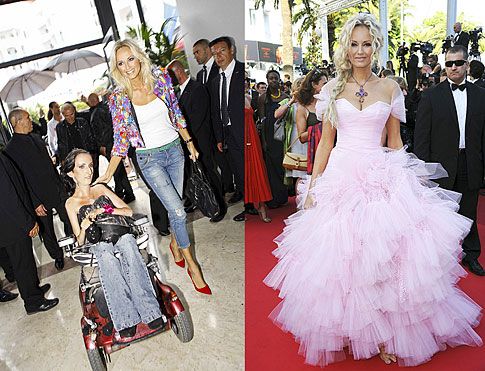 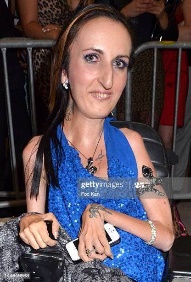 